ОБЩИНСКА ИЗБИРАТЕЛНА КОМИСИЯ – ЛЪКИ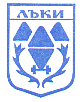 Гр.Лъки, ул.”Възраждане” №18, тел.03052/22 00, факс 03052/21 68, е-mail: oik1615@cik.bg  П  Р О Т О К О Л № 5Днес, 11.09.2015 год. /петък/ от 16.00 часа в Заседателната зала на Общинска администрация – гр. Лъки находяща се на I-вия етаж се проведе петото заседание на ОИК - Лъки, мандат 2015-2019 година.Заседанието бе открито от г-жа Иванка Янкова – Председател на ОИК - Лъки, която обяви наличието на 9 /девет/ члена на комисията, има кворум и заседанието може да започне. Отсъстват г-жа Калина Згурова и г-жа Даниела Мазнева.Г-жа Янкова: Колеги преди началото на днешното заседание искам да ви обявя дневния ред. Предлагам да преминем към гласуване на дневния ред, който добива следния вид:Определяне на броя на мандатите за общински съветници при произвеждане на изборите за общински съветници и за кметове на 25 октомври 2015 г.Регистрация партия „НАЦИОНАЛЕН ФРОНТ ЗА СПАСЕНИЕ НА БЪЛГАРИЯ” за участие в изборите за общински съветници и за кметове на 25 октомври 2015 г.Регистрация партия „ДВИЖЕНИЕ ЗА ПРАВА И СВОБОДИ” за участие в изборите за общински съветници и за кметове на 25 октомври 2015 г.Регистрация партия БЪЛГАРСКА СОЦИАЛДЕМОКРАЦИЯ за участие в изборите за общински съветници и за кметове на 25 октомври 2015 год.Други.Общ брой членове ОИК             		-   11Брой присъствали на гласуването          	-     9Брой гласували “За”                              	-     9Брой гласували “Против”			-     0Брой гласували “Въздържал се”		-     0Приема се.      На база обявения и приет дневен ред ОИК – Лъки взе следните решения:РЕШЕНИЕ № 13 -МИ/НРгр. Лъки, 11.09.2015 год.ОТНОСНО: определяне на броя на мандатите за общински съветници при произвеждане на изборите за общински съветници и за кметове на 25 октомври 2015 г.На основание Решение №2080-МИ от 10.09.2015год. на ЦИК и  във връзка с чл. 13 и 19 от Закона за местното самоуправление и местната администрация  Общинска избирателна комисия - ЛъкиР Е Ш И: Определя 11  броя на мандатите за общински съветници за община Лъки, които следва да бъдат разпределени на изборите на 25 октомври 2015 г. Решението на ОИК може да се обжалва пред ЦИК по реда на чл.88,ал.1 от Изборния кодекс в срок от 3 дни от обявяването му.П О И М Е Н Е Н   С П И С Ъ Котносно гласуване на основание чл.85, ал.6 от Изборния кодексРЕШЕНИЕ № 14 -МИ/НРгр. Лъки, 11.09.2015 год.ОТНОСНО: Регистрация партия „НАЦИОНАЛЕН ФРОНТ ЗА СПАСЕНИЕ НА БЪЛГАРИЯ” за участие в изборите за общински съветници и за кметове на 25 октомври 2015 г.Постъпило е Заявление за регистрация за участие в изборите за общински съветници и за кметове на 25.10.2015 год. от партия НАЦИОНАЛЕН ФРОНТ ЗА СПАСЕНИЕ НА БЪЛГАРИЯ заведено под № 4 на 11.09.2015 год. в Регистъра на Партиите и коалициите от партии чрез упълномощения представител Илия Александров Лицов Към Заявлението са приложени:1. Копие от Удостоверение за регистрация на партията в ЦИК под №29/04.09.2015 год.2. Решение № 1843 - МИ от 04.09.2015г. на ЦИК3. Удостоверение за регистрация в Софийски градски съд от 25.08.2015г. по ф.д. № 358/2011г.4. Пълномощно на лицето упълномощено да представлява партията/коалициятаСпазени са изискванията на чл.147 и Решение на ЦИК №1550-МИ/27.08.2015 год. относно регистрация на партии, коалиции, местни коалиции и инициативни комитети в ОИК за участие в изборите  за общински съветници и за кметове на 25.10.2015 год., за регистрация на партията за участие в изборите за общински съветници на 25.10.2015 год.   	Предвид изложеното и на основание чл.87, ал.1, т.12 от Изборния кодекс,  Общинската избирателна комисияРЕШИ:    	 РЕГИСТРИРА партия НАЦИОНАЛЕН ФРОНТ ЗА СПАСЕНИЕ НА БЪЛГАРИЯ за участие в изборите за кмет на община в община Лъки  на  25.10.2015 год. 	Наименованието на партията за отпечатване в бюлетината е: партия  НАЦИОНАЛЕН ФРОНТ ЗА СПАСЕНИЕ НА БЪЛГАРИЯ.  	Решението на ОИК може да се обжалва пред ЦИК по реда на чл.88,ал.1 от Изборния кодекс в срок от 3 дни от обявяването му.П О И М Е Н Е Н   С П И С Ъ Котносно гласуване на основание чл.85, ал.6 от Изборния кодексРЕШЕНИЕ № 15 -МИ/НРгр. Лъки, 11.09.2015 год.ОТНОСНО: Регистрация партия „НАЦИОНАЛЕН ФРОНТ ЗА СПАСЕНИЕ НА БЪЛГАРИЯ” за участие в изборите за общински съветници и за кметове на 25 октомври 2015 год.Постъпило е Заявление за регистрация за участие в изборите за общински съветници и за кметове на 25.10.2015 год. от партия НАЦИОНАЛЕН ФРОНТ ЗА СПАСЕНИЕ НА БЪЛГАРИЯ заведено под № 5 на 11.09.2015 год. в Регистъра на Партиите и коалициите от партии чрез упълномощения представител Илия Александров Лицов Към заявлението са приложени:	Копие от Удостоверението за регистрация на партията в ЦИК под №29/04.09.2015год.Решение № 1843 - МИ от 04.09.2015г. на ЦИКУдостоверение за регистрация в Софийски градски съд от 25.08.2015г. по ф.д. № 358/2011г.Пълномощно на лицето упълномощено да представлява партията/коалицията 	Спазени са изискванията на чл.147 и Решение на ЦИК №1550-МИ/27.08.2015г. относно регистрация на партии, коалиции, местни коалиции и инициативни комитети в ОИК за участие в изборите  за общински съветници и за кметове на 25.10.2015г., за регистрация на партията за участие в изборите за общински съветници на 25.10.2015г.   	Предвид изложеното и на основание чл.87, ал.1, т.12 от Изборния кодекс,  Общинската избирателна комисияРЕШИ:РЕГИСТРИРА партия НАЦИОНАЛЕН ФРОНТ ЗА СПАСЕНИЕ НА БЪЛГАРИЯ за участие в изборите  за кмет на кметство – с.Белица и с.Дряново в община Лъки на  25.10.2015г.Наименованието на партията за отпечатване в бюлетината е: партия  НАЦИОНАЛЕН ФРОНТ ЗА СПАСЕНИЕ НА БЪЛГАРИЯ.  	Решението на ОИК може да се обжалва пред ЦИК по реда на чл.88,ал.1 от Изборния кодекс в срок от 3 дни от обявяването му.П О И М Е Н Е Н   С П И С Ъ Котносно гласуване на основание чл.85, ал.6 от Изборния кодексРЕШЕНИЕ № 16 -МИ/НРгр. Лъки, 11.09.2015 год.ОТНОСНО: Регистрация партия „НАЦИОНАЛЕН ФРОНТ ЗА СПАСЕНИЕ НА БЪЛГАРИЯ” за участие в изборите за общински съветници и за кметове на 25 октомври 2015 г.Постъпило е Заявление за регистрация за участие в изборите за общински съветници и за кметове на 25.10.2015 год. от партия НАЦИОНАЛЕН ФРОНТ ЗА СПАСЕНИЕ НА БЪЛГАРИЯ заведено под № 6 на 11.09.2015 год. в Регистъра на Партиите и коалициите от партии чрез упълномощения представител Илия Александров Лицов Към заявлението са приложени:Копие от Удостоверението за регистрация на партията в ЦИК под №29/04.09.2015год.Решение № 1843 - МИ от 04.09.2015г. на ЦИКУдостоверение за регистрация в Софийски градски съд от 25.08.2015г. по ф.д. № 358/2011г.Пълномощно на лицето упълномощено да представлява партията/коалицията  	Спазени са изискванията на чл.147 и Решение на ЦИК №1550-МИ/27.08.2015г. относно регистрация на партии, коалиции, местни коалиции и инициативни комитети в ОИК за участие в изборите  за общински съветници и за кметове на 25.10.2015г., за регистрация на партията за участие в изборите за общински съветници на 25.10.2015г.   	Предвид изложеното и на основание чл.87, ал.1, т.12 от Изборния кодекс,  Общинската избирателна комисияРЕШИ:РЕГИСТРИРА партия НАЦИОНАЛЕН ФРОНТ ЗА СПАСЕНИЕ НА БЪЛГАРИЯ за участие в изборите  за общински съветници в община Лъки  на  25.10.2015 год.Наименованието на партията за отпечатване в бюлетината е: партия  НАЦИОНАЛЕН ФРОНТ ЗА СПАСЕНИЕ НА БЪЛГАРИЯ.  	Решението на ОИК може да се обжалва пред ЦИК по реда на чл.88, ал.1 от Изборния кодекс в срок от 3 дни от обявяването му.П О И М Е Н Е Н   С П И С Ъ Котносно гласуване на основание чл.85, ал.6 от Изборния кодексРЕШЕНИЕ № 17-МИ/НРгр. Лъки, 11.09.2015 год.ОТНОСНО: Регистрация партия „ДВИЖЕНИЕ ЗА ПРАВА И СВОБОДИ” за участие в изборите за общински съветници и за кметове на 25 октомври 2015 г.Постъпило е Заявление за регистрация за участие в изборите за общински съветници и за кметове на 25.10.2015 год. от партия ДВИЖЕНИЕ ЗА ПРАВА И СВОБОДИ заведено под № 7 на 11.09.2015 год. в Регистъра на Партиите за участие в изборите за общински съветници и кметове на 25.10.2015 год.  Към заявлението са приложени:Копие от Удостоверението за регистрация на партията в ЦИК под №26/04.09.2015 год.Решение № 1840 - МИ от 04.09.2015г. на ЦИКПълномощно №71 от 17.08.2015 год.  	Спазени са изискванията на чл.147 и Решение на ЦИК №1550-МИ/27.08.2015г. относно регистрация на партии, коалиции, местни коалиции и инициативни комитети в ОИК за участие в изборите  за общински съветници и за кметове на 25.10.2015 год., за регистрация на партията за участие в изборите за общински съветници на 25.10.2015 год.   	Предвид изложеното и на основание чл.87, ал.1, т.12 от Изборния кодекс,  Общинската избирателна комисияРЕШИ:РЕГИСТРИРА партия ДВИЖЕНИЕ ЗА ПРАВА И СВОБОДИ за участие в изборите  за кмет на община в община Лъки  на  25.10.2015 год.Наименованието на партията за отпечатване в бюлетината е: партия  ДВИЖЕНИЕ ЗА ПРАВА И СВОБОДИ. 	Решението на ОИК може да се обжалва пред ЦИК по реда на чл.88, ал.1 от Изборния кодекс в срок от 3 дни от обявяването му.П О И М Е Н Е Н   С П И С Ъ Котносно гласуване на основание чл.85, ал.6 от Изборния кодексРЕШЕНИЕ № 18 - МИ/НРгр. Лъки, 11.09.2015 год.ОТНОСНО: Регистрация партия „ДВИЖЕНИЕ ЗА ПРАВА И СВОБОДИ” за участие в изборите за общински съветници и за кметове на 25 октомври 2015 г.Постъпило е Заявление за регистрация за участие в изборите за общински съветници и за кметове на 25.10.2015 год. от партия ДВИЖЕНИЕ ЗА ПРАВА И СВОБОДИ заведено под № 8 на 11.09.2015 год. в Регистъра на Партиите за участие в изборите за общински съветници и кметове на 25.10.2015 год.  Към заявлението са приложени:Копие от Удостоверението за регистрация на партията в ЦИК под №26/04.09.2015 год. Решение № 1840 - МИ от 04.09.2015г. на ЦИК. Пълномощно №71 от 17.08.2015 год.  	Спазени са изискванията на чл.147 и Решение на ЦИК №1550-МИ/27.08.2015г. относно регистрация на партии, коалиции, местни коалиции и инициативни комитети в ОИК за участие в изборите  за общински съветници и за кметове на 25.10.2015 год., за регистрация на партията за участие в изборите за общински съветници на 25.10.2015 год.   	Предвид изложеното и на основание чл.87, ал.1, т.12 от Изборния кодекс,  Общинската избирателна комисияРЕШИ:РЕГИСТРИРА партия ДВИЖЕНИЕ ЗА ПРАВА И СВОБОДИ за участие в изборите  за кмет на кметство с.Белица и с.Дряново в община Лъки  на  25.10.2015 год.Наименованието на партията за отпечатване в бюлетината е: партия  ДВИЖЕНИЕ ЗА ПРАВА И СВОБОДИ. 	Решението на ОИК може да се обжалва пред ЦИК по реда на чл.88, ал.1 от Изборния кодекс в срок от 3 дни от обявяването му.П О И М Е Н Е Н   С П И С Ъ Котносно гласуване на основание чл.85, ал.6 от Изборния кодексРЕШЕНИЕ № 19 - МИ/НРгр. Лъки, 11.09.2015 год.ОТНОСНО: Регистрация партия „ДВИЖЕНИЕ ЗА ПРАВА И СВОБОДИ” за участие в изборите за общински съветници и за кметове на 25 октомври 2015 г.Постъпило е Заявление за регистрация за участие в изборите за общински съветници и за кметове на 25.10.2015 год. от партия ДВИЖЕНИЕ ЗА ПРАВА И СВОБОДИ заведено под № 9 на 11.09.2015 год. в Регистъра на Партиите за участие в изборите за общински съветници и кметове на 25.10.2015 год.  Към заявлението са приложени:Копие от Удостоверението за регистрация на партията в ЦИК под №26/04.09.2015 год. Решение № 1840 - МИ от 04.09.2015г. на ЦИК. Пълномощно №71 от 17.08.2015 год.  	Спазени са изискванията на чл.147 и Решение на ЦИК №1550-МИ/27.08.2015г. относно регистрация на партии, коалиции, местни коалиции и инициативни комитети в ОИК за участие в изборите  за общински съветници и за кметове на 25.10.2015 год., за регистрация на партията за участие в изборите за общински съветници на 25.10.2015 год.   	Предвид изложеното и на основание чл.87, ал.1, т.12 от Изборния кодекс,  Общинската избирателна комисияРЕШИ:РЕГИСТРИРА партия ДВИЖЕНИЕ ЗА ПРАВА И СВОБОДИ за участие в изборите  за общински съветници в община Лъки  на  25.10.2015 год.Наименованието на партията за отпечатване в бюлетината е: партия  ДВИЖЕНИЕ ЗА ПРАВА И СВОБОДИ. 	Решението на ОИК може да се обжалва пред ЦИК по реда на чл.88, ал.1 от Изборния кодекс в срок от 3 дни от обявяването му.П О И М Е Н Е Н   С П И С Ъ Котносно гласуване на основание чл.85, ал.6 от Изборния кодексРЕШЕНИЕ № 20 - МИ/НРгр. Лъки, 11.09.2015 год.ОТНОСНО: Регистрация партия БЪЛГАРСКА СОЦИАЛДЕМОКРАЦИЯ за участие в изборите за общински съветници и за кметове на 25 октомври 2015 год.Постъпило е Заявление за регистрация за участие в изборите за общински съветници и за кметове на 25.10.2015 год. от партия БЪЛГАРСКА СОЦИАЛДЕМОКРАЦИЯ заведено под № 10 на 11.09.2015 год. в Регистъра на Партиите за участие в изборите за общински съветници и кметове на 25.10.2015 год.  Към заявлението са приложени:Копие от Удостоверението за регистрация на партията в ЦИК под №4/28.08.2015 год. Решение № 1559 - МИ от 28.08.2015 год. на ЦИК. Пълномощно №402 от 09.09.2015 год.  	Спазени са изискванията на чл.147 и Решение на ЦИК №1550 - МИ/27.08.2015 год. относно регистрация на партии, коалиции, местни коалиции и инициативни комитети в ОИК за участие в изборите  за общински съветници и за кметове на 25.10.2015 год., за регистрация на партията за участие в изборите за общински съветници на 25.10.2015 год.   	Предвид изложеното и на основание чл.87, ал.1, т.12 от Изборния кодекс,  Общинската избирателна комисияРЕШИ:РЕГИСТРИРА партия Българска социалдемокрация за участие в изборите  за кмет на община в община Лъки  на 25.10.2015 год.Наименованието на партията за отпечатване в бюлетината е: партия  БЪЛГАРСКА СОЦИАЛДЕМОКРАЦИЯ 	Решението на ОИК може да се обжалва пред ЦИК по реда на чл.88, ал.1 от Изборния кодекс в срок от 3 дни от обявяването му.П О И М Е Н Е Н   С П И С Ъ Котносно гласуване на основание чл.85, ал.6 от Изборния кодексРЕШЕНИЕ № 21 - МИ/НРгр. Лъки, 11.09.2015 год.ОТНОСНО: Регистрация партия БЪЛГАРСКА СОЦИАЛДЕМОКРАЦИЯ за участие в изборите за общински съветници и за кметове на 25 октомври 2015 г.Постъпило е Заявление за регистрация за участие в изборите за общински съветници и за кметове на 25.10.2015 год. от партия БЪЛГАРСКА СОЦИАЛДЕМОКРАЦИЯ заведено под №11 на 11.09.2015 год. в Регистъра на Партиите за участие в изборите за общински съветници и кметове на 25.10.2015 год.  Към заявлението са приложени:Копие от Удостоверението за регистрация на партията в ЦИК под №4/28.08.2015 год. Решение № 1559 - МИ от 28.08.2015г. на ЦИК.  Пълномощно №402 от 09.09.2015 год.Спазени са изискванията на чл.147 и Решение на ЦИК №1550-МИ/27.08.2015г. относно регистрация на партии, коалиции, местни коалиции и инициативни комитети в ОИК за участие в изборите  за общински съветници и за кметове на 25.10.2015 год., за регистрация на партията за участие в изборите за общински съветници на 25.10.2015 год.   	Предвид изложеното и на основание чл.87, ал.1, т.12 от Изборния кодекс,  Общинската избирателна комисияРЕШИ:РЕГИСТРИРА партия БЪЛГАРСКА СОЦИАЛДЕМОКРАЦИЯ за участие в изборите  за общински съветници в община Лъки  на  25.10.2015 год.Наименованието на партията за отпечатване в бюлетината е: партия  БЪЛГАРСКА СОЦИАЛДЕМОКРАЦИЯ. 	Решението на ОИК може да се обжалва пред ЦИК по реда на чл.88, ал.1 от Изборния кодекс в срок от 3 дни от обявяването му.П О И М Е Н Е Н   С П И С Ъ Котносно гласуване на основание чл.85, ал.6 от Изборния кодексПредседател ОИК : 						Секретар ОИК :			/Иванка Янкова/      					/Захари Миланов/     	                            № по редОбщински съветник/име, презиме, фамилия/Гласували :  Гласували :  № по редОбщински съветник/име, презиме, фамилия/“За”“Против”1Иванка Гошева Янкова“За”-2Радка Емилова Адамова“За”-3Захари Миланов Александров“За”-4Марияна Йорданова Радкова“За”-5Емилия Лазарова Лисова “За”-6Светлана Йорданова Русева“За”-7Славка Иванова Стратева“За”-8Росица Сашева Куцева“За”-9Калина Игнатова Згурова--10Даниела Иванова Мазнева--11Йорданка Иванова Раичкова“За”-№ по редОбщински съветник/име, презиме, фамилия/Гласували :  Гласували :  № по редОбщински съветник/име, презиме, фамилия/“За”“Против”1Иванка Гошева Янкова“За”-2Радка Емилова Адамова“За”-3Захари Миланов Александров“За”-4Марияна Йорданова Радкова“За”-5Емилия Лазарова Лисова “За”-6Светлана Йорданова Русева“За”-7Славка Иванова Стратева“За”-8Росица Сашева Куцева“За”-9Калина Игнатова Згурова--10Даниела Иванова Мазнева--11Йорданка Иванова Раичкова“За”-№ по редОбщински съветник/име, презиме, фамилия/Гласували :  Гласували :  № по редОбщински съветник/име, презиме, фамилия/“За”“Против”1Иванка Гошева Янкова“За”-2Радка Емилова Адамова“За”-3Захари Миланов Александров“За”-4Марияна Йорданова Радкова“За”-5Емилия Лазарова Лисова “За”-6Светлана Йорданова Русева“За”-7Славка Иванова Стратева“За”-8Росица Сашева Куцева“За”-9Калина Игнатова Згурова--10Даниела Иванова Мазнева--11Йорданка Иванова Раичкова“За”-№ по редОбщински съветник/име, презиме, фамилия/Гласували :  Гласували :  № по редОбщински съветник/име, презиме, фамилия/“За”“Против”1Иванка Гошева Янкова“За”-2Радка Емилова Адамова“За”-3Захари Миланов Александров“За”-4Марияна Йорданова Радкова“За”-5Емилия Лазарова Лисова “За”-6Светлана Йорданова Русева“За”-7Славка Иванова Стратева“За”-8Росица Сашева Куцева“За”-9Калина Игнатова Згурова--10Даниела Иванова Мазнева--11Йорданка Иванова Раичкова“За”-№ по редОбщински съветник/име, презиме, фамилия/Гласували :  Гласували :  № по редОбщински съветник/име, презиме, фамилия/“За”“Против”1Иванка Гошева Янкова“За”-2Радка Емилова Адамова“За”-3Захари Миланов Александров“За”-4Марияна Йорданова Радкова“За”-5Емилия Лазарова Лисова “За”-6Светлана Йорданова Русева“За”-7Славка Иванова Стратева“За”-8Росица Сашева Куцева“За”-9Калина Игнатова Згурова--10Даниела Иванова Мазнева--11Йорданка Иванова Раичкова“За”-№ по редОбщински съветник/име, презиме, фамилия/Гласували :  Гласували :  № по редОбщински съветник/име, презиме, фамилия/“За”“Против”1Иванка Гошева Янкова“За”-2Радка Емилова Адамова“За”-3Захари Миланов Александров“За”-4Марияна Йорданова Радкова“За”-5Емилия Лазарова Лисова “За”-6Светлана Йорданова Русева“За”-7Славка Иванова Стратева“За”-8Росица Сашева Куцева“За”-9Калина Игнатова Згурова--10Даниела Иванова Мазнева--11Йорданка Иванова Раичкова“За”-№ по редОбщински съветник/име, презиме, фамилия/Гласували :  Гласували :  № по редОбщински съветник/име, презиме, фамилия/“За”“Против”1Иванка Гошева Янкова“За”-2Радка Емилова Адамова“За”-3Захари Миланов Александров“За”-4Марияна Йорданова Радкова“За”-5Емилия Лазарова Лисова “За”-6Светлана Йорданова Русева“За”-7Славка Иванова Стратева“За”-8Росица Сашева Куцева“За”-9Калина Игнатова Згурова--10Даниела Иванова Мазнева--11Йорданка Иванова Раичкова“За”-№ по редОбщински съветник/име, презиме, фамилия/Гласували :  Гласували :  № по редОбщински съветник/име, презиме, фамилия/“За”“Против”1Иванка Гошева Янкова“За”-2Радка Емилова Адамова“За”-3Захари Миланов Александров“За”-4Марияна Йорданова Радкова“За”-5Емилия Лазарова Лисова “За”-6Светлана Йорданова Русева“За”-7Славка Иванова Стратева“За”-8Росица Сашева Куцева“За”-9Калина Игнатова Згурова--10Даниела Иванова Мазнева--11Йорданка Иванова Раичкова“За”-№ по редОбщински съветник/име, презиме, фамилия/Гласували :  Гласували :  № по редОбщински съветник/име, презиме, фамилия/“За”“Против”1Иванка Гошева Янкова“За”-2Радка Емилова Адамова“За”-3Захари Миланов Александров“За”-4Марияна Йорданова Радкова“За”-5Емилия Лазарова Лисова “За”-6Светлана Йорданова Русева“За”-7Славка Иванова Стратева“За”-8Росица Сашева Куцева“За”-9Калина Игнатова Згурова--10Даниела Иванова Мазнева--11Йорданка Иванова Рачкова“За”-